© State of Victoria (Victorian Public Sector Commission) 2019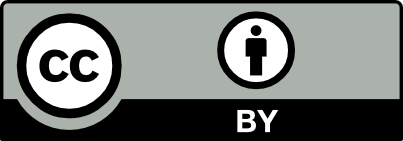 This work is licensed under a Creative Commons Attribution 4.0 licence. You are free to re-use the work under that licence, on the condition that you credit the State of Victoria (Victorian Public Sector Commission) as author, indicate if changes were made and comply with the other licence terms. The licence does not apply to any branding, including the Victorian Government logo and the Victorian Public Sector Commission logo.Copyright queries may be directed to info@vpsc.vic.gov.auCurrencyThis is , version 1.0 published in February 2019Subsequent versions may be published from time to time. Always check for updates at:www.vpsc.vic.gov.au/people-matter-survey/Inquiries3 Treasury PlaceMelbourne 3002Email: people.matter@vpsc.vic.gov.auPhone: (03) 9651 6200www.vpsc.vic.gov.auContents1.	Email templates	11.1	Pre-survey communication template for head of organisation	11.2	Generic survey link invitation template	21.3	Generic survey link reminder template	31.4	Personalised survey link invitation template	41.5	Personalised survey link reminder template	5Email templatesThis section provides template text for pre-survey communications, invitations and reminders.Microsoft Word versions of each template can be downloaded from the VPSC website.Pre-survey communication template for head of organisationTemplate emailDear colleagues,You will soon receive an invitation to participate in the 2019 People Matter Survey. This is an opportunity for you to provide honest and open feedback about your working environment.Your feedback counts. Your responses will help shape important decisions within our organisation and the Victorian public sector.There are strict rules in place to safeguard your privacy and anonymity at every stage of the survey process. Your responses will not be used to determine your identity. Please refrain from using identifiable data in the comments section of the survey. The results from the survey will be taken seriously by our senior management team and will assist us in continuously improving our workplace. Regards,NameChief Executive OfficerGeneric survey link invitation templatePlease do not remove the sections in grey as they contain essential information for participants.Template emailSubject: Invitation - People Matter Survey 2019Dear Colleague,You are invited to participate in the 2019 People Matter Survey, which is run by the Victorian Public Sector Commission (VPSC).Your feedback counts. Your responses will help shape important decisions within >>Organisation name<< and the Victorian public sector. Please click here to start the survey >>please insert survey link obtained from https://www.orima.com.au/vpsc/organisation<<If the link does not work, please copy and paste it into your web browser. Please complete the survey by midnight on Friday XX Month. A password will be automatically generated for you at the start of the survey. If you are unable to complete the survey in one session, you can save and continue the survey later by using the above survey link with your password.If you have any questions, please contact ORIMA Research on 1800 654 585 or email peoplematter@orima.com. Privacy and anonymityWe understand that to participate in the survey, you need to feel confident that your responses will remain anonymous. The VPSC is committed to protecting your anonymity, and strict privacy rules safeguard your anonymity at every stage of the survey process.Please refer to the Data-Collection Statement People Matter Survey to find out in more detail:why we conduct the surveywhat data we collecthow we collect, store and use your datahow we protect the anonymity of your survey responses.Your feedback counts. Your response will help shape important decisions in your organisation and the Victorian public sector, so please – have your say! Regards, The Victorian Public Sector Commission (can replace with your organisation’s head)Generic survey link reminder templatePlease do not remove the sections in grey as they contain essential information for participants.Template emailSubject: Reminder – People Matter Survey 2019Dear Colleague,This is a friendly reminder to let employees who haven’t yet undertaken the survey know that they have until midnight on Friday XX Month to complete it.Your feedback counts. Your responses will help shape important decisions within >>Organisation name<< and the Victorian public sector. Please click here to start the survey>>please insert survey link obtained from https://www.orima.com.au/vpsc/organisation<<If the link does not work, please copy and paste it into your web browser. A password will be automatically generated for you at the start of the survey. The password will allow you to save and continue the survey later if you are unable to complete your response in one session.If you have any questions, please contact ORIMA Research on 1800 654 585 or email peoplematter@orima.com. Privacy and anonymityWe understand that to participate in the survey, you need to feel confident that your responses will remain anonymous. The VPSC is committed to protecting your anonymity, and strict privacy rules safeguard your anonymity at every stage of the survey process.Please refer to the Data-Collection Statement People Matter Survey to find out in more detail:why we conduct the surveywhat data we collecthow we collect, store and use your datahow we protect the anonymity of your survey responses.Your feedback counts. Your response will help shape important decisions in your organisation and the Victorian public sector, so please – have your say!Regards, The Victorian Public Sector Commission (can replace with your organisation’s head)Personalised survey link invitation templatePlease do not remove the sections in grey as they contain essential information for participants.Template emailSubject: Invitation - People Matter Survey 2019Dear >>First Name<<,You are invited to participate in the People Matter Survey, which is run by the Victorian Public Sector Commission (VPSC).Your feedback counts. Your responses will help shape important decisions within >>Organisation name<< and the Victorian public sector. Please click here to start the survey>>unique survey link sent by ORIMA<<If the link does not work, please copy and paste it into your web browser. Please complete the survey by midnight on Friday XX Month. If you are unable to complete the survey in one session, you can save and continue the survey later by using the above survey link again. The link will not be available once you submit your survey. Please do not share your survey link with anyone else.If you have any questions, please contact ORIMA Research on 1800 654 585 or email peoplematter@orima.com. Privacy and anonymityWe understand that to participate in the survey, you need to feel confident that your responses will remain anonymous. The VPSC is committed to protecting your anonymity, and strict privacy rules safeguard your anonymity at every stage of the survey process.Please refer to the Data-Collection Statement People Matter Survey to find out in more detail:why we conduct the surveywhat data we collecthow we collect, store and use your datahow we protect the anonymity of your survey responses.Your feedback counts. Your response will help shape important decisions in your organisation and the Victorian public sector, so please – have your say!Regards, The Victorian Public Sector Commission (can replace with your organisation’s head)Personalised survey link reminder templatePlease do not remove the sections in grey as they contain essential information for participants.Template emailSubject: Reminder – People Matter Survey 2019Dear >>First Name<<,This is a friendly reminder to let employees who haven’t yet undertaken the survey know that they have until midnight on Friday XX Month to complete itYour feedback counts. Your responses will help shape important decisions within >>Organisation name<< and the Victorian public sector. Please click here to start the survey>>unique survey link sent by ORIMA<<If the link does not work, please copy and paste it into your web browser. If you are unable to complete the survey in one session, you can pause and continue the survey at a later time by using the above survey link again. The link will not be available once you submit your survey. Please do not share your survey link with anyone else.If you have any questions, please contact ORIMA Research on 1800 654 585 or email peoplematter@orima.com. Privacy and anonymityWe understand that to participate in the survey, you need to feel confident that your responses will remain anonymous. The VPSC is committed to protecting your anonymity, and strict privacy rules safeguard your anonymity at every stage of the survey process.Please refer to the Data-Collection Statement People Matter Survey to find out in more detail:why we conduct the surveywhat data we collecthow we collect, store and use your datahow we protect the anonymity of your survey responses.Your feedback counts. Your response will help shape important decisions in your organisation and the Victorian public sector, so please – have your say!Regards, The Victorian Public Sector Commission (can replace with your organisation’s head)